Всероссийский портал интерактивных проектов "УЧИТЕЛЬ"Итоговый протокол по методическому конкурсу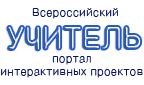 «Мой лучший конспект-2013»от 20 сентября 2013 годаУтверждаю:Романовская Е.А., главный редактор"Мой лучший конспект -2013"  КоординаторыАвгустова Марина МихайловнаАгапитова Наталья ВладимировнаАрмбристер Ирина СергеевнаАхметзянова Мадина ШавкатовнаБахарев Денис ВикторовичБезменова Лилия АдольфовнаБерезина Инна ВладимировнаБикетова Инна СергеевнаБобылева Жанетта ЭдуардовнаБратченко Светлана ВикторовнаБулышева Елена ВалентиновнаБурцева Елена ВалерьевнаВершинина Наталья ВикторовнаВиноградова Елена ВасильевнаВолченко Наталья АлексеевнаВоробьева Ирина ВладиславовнаГоловачева Марина МихайловнаГосударева Ольга Дмитриевна	Губина Ольга АнатольевнаГукова Ирина Валерьевна Долгова Татьяна ЮрьевнаЖуравлева Татьяна Эрнстовна Карьянова Елена Ивановна Ковтун Виктория НиколаевнаКожухова Ирина ВенниаминовнаКопейкина Светлана ВладимировнаКорнеева Наталья Юрьевна  Косарева Наталья ГеннадьевнаКостюкова Оксана ВладимировнаКрюкова Алевтина Александровна Лавриненко Валентина НиколаевнаЛебединская Татьяна АнатольевнаЛипченко Лилия ВикторовнаЛисицына Светлана ОлеговнаЛитвина Татьяна Михайловна Лозовская Ольга АлександровнаМисюткина Ольга НиколаевнаМитрофанова Евгения АнатольевнаМихайлова Ольга ВладимировнаМихедова Раиса ПетровнаМишенина Наталья ИвановнаМосквичекова Татьяна АнатольевнаНазарова Галина МихайловнаНестеренко Евгения Валерьевна	Никитина Людмила АрхиповнаПереяслова Татьяна ВладимировнаПименова Ольга ВладимировнаПлешкова Светлана ВладимировнаПодчасская Елена СергеевнаПономаренко Наталья ВикторовнаПриданникова Елена ВладимировнаПьянзина Татьяна ВасильевнаРешетова Инна ИгоревнаРудакова Ирина СтаниславовнаРябикова Ольга НиколаевнаСагадеева Галина АнатольевнаСидоренко Ирина ВалериановнаСидорова Наталья АлександровнаСикович Татьяна ВасильевнаСлободина Елена АркадьевнаСурикова Светлана ВикторовнаСыпало Татьяна АнатольевнаТавровская Леся МихайловнаТерехина Татьяна ИвановнаФищева Наталия СергеевнаХарламова Зоя ВладимировнаЧернышёва Светлана НиколаевнаШафиева Ольга КурбановнаШликене Татьяна Николаевна Щербакова Ирина ВладимировнаЮркова Светлана Васильевна Якушина Татьяна ВладимировнаЯросевич Татьяна АлександровнаЯцура Наталья Геннадьевна1 место - ГБОУ СПО  «Ангарский политехнический техникум»	  Беляева Надежда КонстантиновнаБирюкова Елена ВикторовнаЗеленова Владлена АльевнаЛезнова Оксана ЮрьевнаМурашова Ольга АнатольевнаПастернак Мария СергеевнаШевкова Наталья Михайловна- МКДОУ «Детский сад общеразвивающего вида № 181» г. КироваБояринцева Элеонора Васильевна		Ворожцова Марина Михайловна	 Лебединская Татьяна Анатольевна  Наумова Оксана Геннадьевна		Швалова Маргарита Валерьевна	Шишкина Галина Валерьевна Щелчкова Наталья Витальевна		Юдникова Елена Вячеславовна		- МДОУ МО  г. Краснодара «Центр развития ребенка - детский сад №115» Жуковина Ольга ГригорьевнаИгнатенко Татьяна ЕгоровнаКрутчинская Жанна ЕвгеньевнаЛевченко Юлия НиколаевнаМезенцева Людмила ФедоровнаМорозова Татьяна МихайловнаСидоренко Людмила АнатольевнаСикович Татьяна ВасильевнаХрамеева Татьяна НиколаевнаЯриш Светлана Владимировна- МДОУ МО  г. Краснодара «Центр развития ребенка - детский сад №115» Володина Лариса БорисовнаГеворкян Анна ГеоргиевнаКоваленко Татьяна ЕвгеньевнаКосенко Елена КонстантиновнаЛеонова Лилия ВасильевнаПереяслова Татьяна ВладимировнаСтаценко Ирина НиколаевнаШурова Наталья Николаевна- ГБОУ  г. Москвы СОШ С УИОП  № 1392 имени Д.В.Рябинкина Бабикова Светлана ВикторовнаБахарев Денис ВикторовичБулаш Татьяна ЛеонидовнаГоршкова Елена Валерьевна Кабышева Ирина ДмитриевнаМалиновская Светлана ВладимировнаЧечина Юлия ВладимировнаШипук Людмила Павловна- МБНОУ  «Гимназия № 62»  г. Новокузнецка   Вегеле Марина АлександровнаГиздатова Любовь ВладимировнаКолмакова Ксения КонстантиновнаКошель Евгения МихайловнаКрушева Олеся ВикторовнаТуз Елена Ивановна- МБОУ «СОШ № 42» г. Перми				Валеева Наталья Витальевна Главатских Светлана ВалерьевнаКалигина Светлана ВалентиновнаКропман Елена  Гидеоновна                           Мирошниченко  Любовь Борисовна- ГБС(К)ОУ для обучающихся, воспитанников с ограниченными возможностями здоровья С(К)ОШ (VII вида) № 561 Калининского района Санкт-Петербурга  Васильева Марина ЛеонидовнаВекшин Геннадий АлександровичВолодёнок Ольга ЕвгеньевнаЗапанкова Юлия ИгоревнаКотельникова Вера ИвановнаМазурек Вера ВладимировнаМахрова Вероника ВладимировнаПопова Елена ВячеславовнаСимонова Нина НиколаевнаТезикова Марина Анатольевна- ГБОУ Гимназия №61 Выборгского района города Санкт-Петербурга  Пин Ольга ЛеонидовнаПодчасская Елена СергеевнаФридман Марина Фёдоровна- МАОУ «СОШ № 46» г. Улан-Удэ  Антропова Анна АлександровнаБратченко Светлана ВикторовнаРазуваева Анна ЯковлевнаРазуваева Татьяна ЯковлевнаРожкова Наталья ИвановнаСуслова Юлия ЮрьевнаТришина Оксана Павловна- МБОУ гимназия №7 г. Хабаровска	 Васильченко Инна ВладимировнаГригорьева Елена НиколаевнаНекрутова Наталья Юрьевна Сергеева Ольга ВалерьевнаСкоркина Татьяна Владимировна- МАОУ СОШ №113 г. Челябинска  		 Лешкова Галина НиколаевнаМиненкова Елена НиколаевнаПьянзина Татьяна Васильевна- МБДОУ Центр развития ребёнка – детский сад № . Челябинска   Васильченко Надежда ВасильевнаГлазунова Яна АлександровнаГоршкова Юлия ВладимировнаЗахарова Марина Александровна Круценко Валентина ИвановнаЛаврентьева Александра ВасильевнаЛучкина Елена ВалерьевнаМахнина Елена ГеннадьевнаПлешкова Оксана АлександровнаСурикова Светлана Викторовна- ГБОУ СО СПО «Энгельсский политехникум»  Акчурина Светлана МихайловнаБардонова Инна ЮрьевнаКрупина Наталья АлександровнаКузнецова Ирина ВладимировнаЛукичева Светлана ВикторовнаМыратниязова Светлана МодестовнаПономаренко Мария ВладимировнаСаблина Елена АнатольевнаСамсонова Ирина ВикторовнаСолоненченкова Тамара МихайловнаХрущева Юлия Александровна2 место- МБОУ «СОШ с  УИАЯ №27» г. Ангарска  Иванченко Марина Николаевна    Ланкович Нина Викторовна Мамченко Наталья Викторовна                     Мясникова Галина Петровна                 Павлова Ирина Владимировна Ревченко Маргарита Владимировна Салаева Валентина СергеевнаСалихова Светлана Юрьевна                     Саушкина Светлана Федоровна                 Ширшина Юлия Николаевна - МБОУ СОШ №31 г. Барнаула  Белоусова Анна Ивановна Кононенко Анна Николаевна Котова Ольга Борисовна Туравинина Мария АлександровнаФадеева Ирина Владимировна Юрова Ольга Александровна Яблонцева Светлана Николаевна- МБОУ прогимназия №51 г. Белгорода	Ануфриева Ирина ПетровнаГостищева Людмила ВикторовнаГребнева Ирина ВладимировнаГриднева Марина СергеевнаКарпенко Галина ВладимировнаМаксименко Ольга ГеннадьевнаМишенина Наталья ИвановнаПереверзева Ирина ВикторовнаШляхова Ольга Юрьевна- МБОУ - СОШ  № 1 сл. Большая Мартыновка		Аббасова Татьяна ФедоровнаБасюк Екатерина ПетровнаБасюк Николай НиколаевичБундуки Наталья ЕвгеньевнаКолесникова Юлия ВладимировнаКопейкина Светлана ВладимировнаЛыткина Светлана ВладимировнаМедведева Ольга ФедоровнаНикульченко Ольга АнатольевнаФалалеева Ирина Васильевна- Структурное подразделение МКОУ ДОД «ГДШИ» ГРМО РК «Детская музыкальная школа»  с.ВиноградноеУльдинова Валентина ВикторовнаЭйзенбраун Светлана РудольфовнаЮношева Татьяна Юрьевна- МАДОУ г. Калининграда Центр развития ребенка – детский сад № 131	Амелина Ирина Валерьевна  Бородавка Светлана Анатольевна  Варкентин Светлана Валентиновна   Журавлева Наталья Вениаминовна  Иванцова Татьяна Васильевна    Макарова Людмила Николаевна  Рычапова Елена Игоревна                              Шишенина Аурика Анатольевна - МКДОУ  «Детский сад общеразвивающего вида № 181» г.КироваАгеева Ольга Александровна	Братухина Ольга Сергеевна		Грязева Ирина Анатольевна	Кочурова Светлана Валерьевна		Кузнецова Светлана Владимировна	Макарова Марина Алексеевна		Мезенцева Елена Борисовна		Разницына Ирина Алексеевна		Родыгина Ирина Петровна		- МБОУ СОШ № . Коврова	Государева Ольга Дмитриевна	Квасницкая Ирина Владимировна	Конова  Ирина Анатольевна	 Коробова Юлия Аркадьевна	Котова Мария Викторовна	Курбасова Виктория Александровна	Майорова Татьяна Александровна	Некрасова Наталья Юрьевна	Сарибжанова Татьяна Геннадьевна	Федотова Светлана  Борисовна- МОУ СОШ №35 им. ГСС В.П.Чкалова г. Комсомольска-на-Амуре   Девяткина Мария СергеевнаКоваленко Лариса ВикторовнаЛеднева Наталья Владимировна	Разинова Валентина Владимировна	Свиридов Михаил ЛеонидовичСмирнова Галина БорисовнаСурина Ольга ВасильевнаСыпало Татьяна АнатольевнаУрюмцева Екатерина Севостьяновна- МОУ СОШ № 51 Комсомольска-на-Амуре Воробьева Маргарита ЮрьевнаКиреева Лидия НиколаевнаЛесс Ольга АнатольевнаПогорелова Ирина ГеоргиевнаПономарева Оксана СергеевнаСоболева Татьяна АнатольевнаШмарина Ольга АнатольевнаШумилина Лариса Борисовна- МОУ СОШ № 51 Комсомольска-на-Амуре Андреева Марина ЮрьевнаБуркова Светлана АлексеевнаКончухидзе Оксана ВалерьевнаПанина Евгения ВалерьевнаСубботина-Васильева Ирина АлексеевнаШмарина Ольга Анатольевна- МОУ СОШ № 51 Комсомольска-на-Амуре Адаева Елена АнатольевнаБурляева Анна СергеевнаВоробей Наталья АркадьевнаДеменева Виктория ВладимировнаКончухидзе Оксана ВалерьевнаКосичкова Лариса ВикторовнаСкоморохова Наталья АндреевнаСюй Татьяна ЮрьевнаШестакова Екатерина НиколаевнаШмонина Наталья Иннокентьевна- МБДОУ  «Детский сад № 322 компенсирующего вида»  г.Красноярска  Белова Светлана ФилатовнаБорисова Наталья БорисовнаБоронкина Анна ПетровнаВиноградова Ольга ИгоревнаГолубцова Татьяна ВладимировнаМордовская Татьяна ВладимировнаСолдатова Елена Станиславовна- ОКОУ «Школа-интернат для детей-сирот и детей, оставшихся без попечения  родителей №2» г.Курска  	  Войнова Елена Владимировна	Гарбузова Людмила НиколаевнаДанилина Александра НиколаевнаДюжева Елена ИвановнаКорсун Валентина СеменовнаМихайлова Ольга Владимировна	 Старосельцева Тамара СеменовнаЧетверикова Ольга Юрьевна- МАОУ ДОД ЦРТДиЮ «Левобережный» г. Липецк Будюкина Ю.В.Губина О.А.Дьяконова О.Н.Захарова Н.А. Князева А.М.Моисейкин А.В.Татьянина Н.А.Уланова А.Ю.Чубарова С.В.Шкредюк Е.В.		- МАОУ ДОД ЦРТДиЮ «Левобережный» г. ЛипецкГубина О.А.Дьяконова О.Н.Емельянова Е.С.Захарова Н.А. Зверинцева Л.В.Князева А. М.Уланова А.Ю.Чубарова С.В.Шкредюк Е.В.- ГБОУ  г. Москвы СОШ С УИОП  № 1392 имени Д.В.Рябинкина Беликова Екатерина ВикторовнаЛукьянчикова Александра ВалерьяновнаМакарова Марина ВладимировнаМеженцева Татьяна АнатольевнаМоисеенкова Елена ОлеговнаНадольская Ольга ВладимировнаРахматова Елена ВикторовнаСергеевых Светлана АнатольевнаЦырмаева Анна Сергеевна- МАОУ «СОШ № 10»  г. Перми		Климушкина Людмила ГенриховнаРязанова Наталья НиколаевнаТрофимова Ольга Федоровна- МОУ «СШ № 40»  г.Петропавловск- Камчатский Данилова Евгения СергеевнаЖуравлева Татьяна Эрнстовна Кириенко Долоресса ИосифовнаМирошниченко Инна ВладимировнаМуравьёва Олеся ВладимировнаСотуленко Елена ГеоргиевнаТарасова Татьяна ВикторовнаЩекотова Антонина Петровна- МКС(К)ОУ для обучающихся,  воспитанников с ограниченными возможностями здоровья  «С(К)О школа-интернат № 3 VIII вида», г. Прокопьевск  Ашихмина Марина АдольфовнаБазырина Татьяна АлександровнаБольнова Ольга ГеннадьевнаГриб Алёна ВикторовнаЗаморская Ольга ОлеговнаИванова Марина АлександровнаКолупаева Ульяна ВикторовнаМаркелова Елена АлександровнаОсадчук Татьяна ВасильевнаСорокина Надежда Васильевна- ОГБОУ  «С(К)О школа-интернат № 26  г. Рязани»  Аношина М.Г.Дяченко Г.А.Ладыгина Е.Е.Свиридова О.В.Ушакова Н.А.- ГКОУ «С(К) школа-интернат № 5 для детей-сирот и детей, оставшихся без попечения родителей, с ограниченными возможностями здоровья VIII вида г. Саратова»   Миронова Валентина ИвановнаМирошниченко Нигина БахтиеровнаПетрова Наталья Викторовна Полуэктова Любовь МихайловнаСавельева Ольга  Анатольевна Сайфулина Елена ЮрьевнаСейфитдинова Оксана Михайловна Тюрина Наталья  Николаевна Цурикова Наталия Вячеславовна Шафиева Ольга Курбановна - МДОУ – детский сад №45 «Мечта» г.Серпухов Боклаг Нина ГригорьевнаЕвтушевская Марина Евгеньевна Ковтун Ирина ВикторовнаКовтун Любовь АлександровнаМинина Ирина ВикторовнаОболонкова Елена ВалерьевнаХрулева Наталья ВладимировнаШеховцова Наталья ЮрьевнаШпаковская Татьяна Анатольевна- Структурное подразделение «Центр дистанционного обучения детей-инвалидов в Республике Коми» государственного вечернего (сменного) общеобразовательного учреждения «Республиканский центр образования», г. Сыктывкар  Абжалиева Надежда ВалентиновнаАлексеева Наталия ПантелеймоновнаАнтоновская Наталья ЕвгеньевнаКузнецова Ольга АнатольевнаМакаров Тимур АлександровичПопова Наталья АлександровнаТарабукина Екатерина АлександровнаТорлопова Галина НиколаевнаТульчинская Татьяна ВладимировнаЧерных Нина Ивановна- МАОУ лицей № 8 имени Н.Н. Рукавишникова г. Томска    Бурцева Елена Валерьевна	Луговская Елена Владимировна	Луканина Марина Юрьевна	- МАОУ СОШ №25 г.Челябинска   Аверина Таисья ИвановнаКазаковцева Любовь КириловнаФишер Ольга Викторовна- МБОУ СОШ № 151  г.Челябинска   Бобылева Жанетта ЭдуардовнаСибиш Ольга ВикторовнаУфимцева Яна Владимировна- МБОУ лицей №26 г. Шахты  	Иваницкая Марина АнатольевнаМинакова Любовь ПетровнаНиколаева Виктория Вячеславовна3 место- МБОУ «Центр образования  с.Амгуэмы»    Омрычайвуна Дарья Владимировна	Рябикова Ольга Николаевна  Степанченко Владислав Евгеньевич	 Цаллагова Дарья Владимировна	Шарапова Оксана Владимировна- МКОУ СОШ  №9 г. Аши (с начальной профессиональной подготовкой) Мещерякова Елена Викторовна Сагадеева Галина АнатольевнаСайфуллина Роза ШамильевнаСиманович Татьяна НиколаевнаШаймарданова Альфира Хамитовна - МАОУ СОШ №94  п.Аэропорт   Абдрахманова В.Х.Курманова Л.З.	Рахимова И.А.	Сибагатуллина Л.Н.	Хабибуллина М.З.	Шарифуллина Г.Р.	- МОУ "Беловская СОШ им. С.М. Остащенко Белгородского района Белгородской области"  	 Беседовская Лидия СергеевнаДавыдова Валентина Егоровна  Лавриненко Валентина Николаевна Подкопайло Роман ВалерьевичСемернина Валентина Александровна  Чернышева Ольга Алексеевна Шляхова Татьяна Михайловна  - МБОУ «СОШ №13» г. Бердск Карандашова Елена ПавловнаКостылева Алла Николаевна	 Ледяева Валентина Михайловна	Мезенцева Юлия Владимировна	Нагорникова Оксана Геннадьевна	Решетова Инна Игоревна	Тройнина Н.В.	Чайковская Татьяна Сергеевна - МКОУ Бирюсинская СОШ     Авхимович Светлана АлександровнаВасильцова Ольга АнатольевнаГорбенко Тамара МихайловнаКрахоткина Елена ЕвгеньевнаПодоровская Любовь ВячеславовнаТихонькова Татьяна Никифоровна- ОКОУ «Верхнелюбажская школа-интернат для детей-сирот и детей, оставшихся без попечения родителей» Фатежского района Курской области Анпилогова Ирина Григорьевна Докукин Владимир Григорьевич Докукина Зоя Петровна 			Еремина Ирина Анатольевна Крюкова Алевтина Александровна Пусторнакова Юлия Анатольевна 			Пушкарская Стелла Владимировна 			Харламова Елена Александровна 			Чуйкова Елена АлександровнаЯхонтова Елена Леонидовна - МБДОУ «Верх-Чебулинский детский сад «Рябинка»	Буравцева Людмила ИвановнаВоробьева Ирина ВладиславовнаГарбузова Татьяна ПавловнаГерлиц Ирина АлександровнаГусакова Анна ЮрьевнаГусакова Валентина НиколаевнаСтарченко Марина ИвановнаСтрельникова Елена ВладимировнаСухарева Елена МихайловнаТрошина Елена Александровна- МКОУ Вишняковская СОШ  (Сычёвский филиал)	    Назарова Галина Михайловна- МБОУ ХМР СОШ п. Горноправдинск  Коржевская Оксана Владимировна- МОУ «СОШ №16» Изобильненского муниципального района Ставропольского края Выгуляр Мария ПетровнаКаширина Татьяна МатякубовнаЛитвина Татьяна Михайловна Цуканова Людмила АлександровнаЯнчевская Светлана Михайловна- ГБОУ СОШ № . Кинеля Власик Елена Анатольевна	Максимова Наталья Юрьевна	Немцева Юлия Викторовна	Шамина Ольга Александровна- МАОУ «СОШ № 2»  г. Колпашево Лукьянова Наталия СергеевнаПарфенова Елена ВитальевнаТопчиева Ольга Николаевна- МОУ СОШ № . Комсомольска-на-Амуре	 Баннова Елена Васильевна	 Березина Инна ВладимировнаФедорюк Лидия Владимировна- МОУ СОШ № . Комсомольска-на-Амуре, городская творческая группаГолубева Елена Петровна		 Нестеренко Евгения Валерьевна	Плющик Наталья Петровна		 Туголукова Светлана Александровна	Чойна Анна Игоревна		 - МДОУ № 40 Детский сад комбинированного вида Копейского городского округа  Гаевская Ольга ЛеонидовнаДовольнова Мария ПетровнаЕршова Лариса ВладимировнаКоробова Наталья ПетровнаМаршева Марина КонстантиновнаТочкарь Людмила Николаевна- МОУ СОШ №4  Копейского городского округа   Баденко Светлана ВикторонаДегтяренко Елена ЛеонидовнаЖитвай Светлана АнатольевнаКинслер Ольга АнатольевнаКоробко Насима РашитовнаОпольская Лиля ФависовнаПеннер Лидия АнатольевнаПименова Ольга Владимировна- МКОУ ООШ № . Коркино Братанова М.В. Гафиятуллина Надежда ФилипповнаЕфремова А.Н.? Ирина ВладимировнаКозлова Светлана АнатольевнаКрылова Ольга ВадимовнаКузьмина С.В.Курманкаева Наиля ГалаутдиновнаМакрута Татьяна ИлларионовнаШифман Татьяна Александровна- МБОУ «Котлубанская СОШ Городищенского района Волгоградской области»    Биличенко Ольга ВладимировнаВеличко Людмила ЕвгеньевнаЗотова Татьяна ВалерьевнаЗубкова Ольга ВасильевнаМисан Светлана АнатольевнаСафьянова Надежда ИвановнаСорокина Анна Андреевна	- МАОУ «СОШ №5»,  г.Краснокаменск Днепровская Надежда ВладимировнаКовригина Нина СеменовнаРудникова Надежда ДмитриевнаУдалова Лариса Анатольевна- ГБОУ Самарской области  СОШ п.Краснооктябрьский муниципального района Большечерниговский Самарской области  Коба Наталья АлексеевнаМигранова Гульфинур АюповнаПестрикова Александра Васильевна- МБОУ «Кяхтинская СОШ  №4»Агапитова Наталья Владимировна	Аносова Марина Юрьевна	Бадмаева Баярма Базыровна	Бахманова Людмила Андреевна	Громова Евгения Леонидовна	Елисеева Екатерина Александровна	Кирьянова Елена Анатольевна	Малика Татьяна Михайловна	Тимофеева Наталья Ивановна	Филимонова Ольга Михайловна	- МБОУ «Кяхтинская СОШ  №4»Агафонова Ирина Анатольевна	Лобыцина Людмила Валерьевна 	Максимова Татьяна Викторовна	 Минаева Ольга Ивановна	 Фасхутдинова Нина Николаевна	Фёдорова Людмила Николаевна	Шибаева Татьяна Александровна	 Эрдынеева Ирина Петровна- МБОУ «Ларинская СОШ»   Приданникова Елена Владимировна- МБОУ «СОШ  №38 имени С.В.Кайгородова",  г.Ленинск-Кузнецкий  Гордеева Анна АнатольевнаДомченко Елена АлексеевнаФилина Татьяна ЕгоровнаЧетвертных Ольга Юрьевна- МОБУ «СОШ № 156 Лесозаводского городского округа» Приморского края  Головачева Марина МихайловнаСидоренко Светлана ВладимировнаУварова Ирина Григорьевна	Ширшова Алла Анатольевна- МКОУ «Липковская ОШ №3» МО Киреевский район   Блинцова Наталья ВладимировнаВасильева Светлана ГригорьевнаДоценко Елена ВикторовнаЗубакова Марина АлександровнаЗубкова Ольга Анатольевна	- МБОУ «Гимназия № 24» г.Междуреченска	  Емельянова Вероника ВладимировнаКравченко Ольга ВасильевнаКрутолапова Надежда ВикторовнаЛиморенко Инна ВикторовнаМитина Марина АнатольевнаНикитина Наталья АлександровнаПотапова Елена АнатольевнаРекало Ирина АлександровнаСоколян Елена ЯковлевнаЮдина Людмила Александровна- МКУ СОШ  с УИОП, Мурыгино  	 Бояринцева Светлана ВалерьевнаГоголева Павла АнатольевнаИвачёва Наталья АлександровнаКозвонина Валентина ПетровнаКомышева Елена АркадьевнаКононова Ирина ВладимировнаМельчакова Ирина НиколаевнаПлатонычева Елена ВладимировнаСолодовникова Светлана ВасильевнаФоминых Ольга Николаевна- МБОУ СОШ № .Мыски  Армбристер Ирина СергеевнаБулеева Нина СергеевнаКотюкова Ирина Петровна - ГБОУ РМЭ «Нартасская С(К)О школа-интернат для обучающихся, воспитанников с ограниченными возможностями здоровья VIII вида»  Плешкова Светлана ВладимировнаТокпаева Светлана ГеннадьевнаЧерезова Ольга ЕгоровнаЯмбарцев Анатолий НиколаевичЯмбарцева Валентина Нестеровна- МКОУ СОШ №1  с.Некрасовка Хабаровского муниципального района Хабаровского края    Бурдинская Маргарита НиколаевнаКостюкова Оксана ВладимировнаСуворова Ирина ВасильевнаУсова Марина АлександровнаЮрах Евгения Анатольевна- МБОО для детей дошкольного и младшего школьного возраста «Начальная школа – детский сад №15» г.Нефтеюганск  Кузина Людмила НиколаевнаСоколова Светлана НиколаевнаШпинева Светлана НиколаевнаЯдыкина Людмила Александровна- МБОУ «СОШ  №21» г. Нижневартовска   Дединец Анна ВладимировнаФомина Ксения Дмитриевна Шелестюк Елена Владимировна- МБОУ СОШ № 2 имени ГСС В.П. Чкалова г. Николаевска-на-Амуре  Бутова Татьяна Олеговна Бывальцева Т.Н. Григорьева Ю.Е. Мазурова Ольга Анатольевна  Малета Виктория Викторовна  Матвиенко Наталья Георгиевна  Павленко Александра Евгеньевна  Петроченко А.В.Смирнова Людмила Геннадьевна Черных Марина Викторовна  - МБОУ «Новосокольническая СОШ»	 Кубло Виктор СтепановичМакарова Галина АнатольевнаНазарова Марианна НиколаевнаНиколаева Ольга ЮрьевнаПетрова Елена ЕвгеньевнаПопова Марина Анатольевна- МБОУ «СОШ №45 г. Новоуральск»  	Белкова Евгения МихайловнаВопилкина Галина ИвановнаМолчанова Марианна ЛьвовнаЩербакова Ирина Владимировна- МБОУ СОШ № 11 имени Л.А. Абрамова Новоургальского городского поселения Верхнебуреинского района Хабаровского края   Аникина Ирина ЛеонидовнаВарламова Кристина ВладимировнаИлепко Марина БорисовнаКолина Любовь ПетровнаКривоклякина Галина ЕвгеньевнаКузнецова Вера ПетровнаЛыкасова Людмила АлександровнаМохова Ирина ПетровнаСапова Марина ФеликсовнаТавровская Леся Михайловна- МБОУ СОШ  №11 им. А.А.Абрамова  п.Новый Ургал    Вашек Оксана Викторовна	Копылова Людмила Геннадьевна  Лексау Людмила Михайловна	 Лядская Юлия Николаевна	Мангилева Татьяна Ивановна	Михедова Раиса Петровна  Острикова Галина Николаевна	Сергиенко Оксана Владимировна	Сляднева Светлана Дмитриевна   - МБОУ МО город Нягань «СОШ №2»	 Абукаров Джабраил НазировичБабенко Татьяна Николаевна Канашова Лилия МансуровнаПузин Алексей ВладимировичЮсупов Марат Абдулаевич-МБОУ МО город Нягань «ОСШ №3» Васильев Александр ИвановичКозлова Ирина ВладимировнаКулагина Елена МихайловнаМалюкова Наталья АлександровнаМарчевская Надежда Абдлязисовна Морозова Наталия ВладимировнаПолитаева Татьяна ВасильевнаСотникова Людмила НиколаевнаФищева Наталия СергеевнаШмайлова Елена Александровна- МБОУ МО город Нягань «ОСШ №3»Бабушкина Римма КонстантиновнаБалина Юлия ЛеонидовнаКорниченко Наталья ВикторовнаМалютина Ирина ГеннадьевнаПорошина Марина ВладимировнаСабанова Вита НиколаевнаСамойлова Ирина МихайловнаСеменова Лариса ИльиничнаСулима Татьяна БорисовнаШакирова Альбина Айратовна- МБОУ МО город Нягань «ОСШ №3»Газизова Инна РадиковнаДеликатная Ирина ВладимировнаДмитриенко Ольга ВалентиновнаКириллова Светлана АлексеевнаКокошина Наталья ЛеонидовнаКурмиева Светлана АлександровнаНикитина Татьяна НиколаевнаСавельева Татьяна ЕвгеньевнаТатьянчикова Ольга МихайловнаТихомирова Татьяна Анатольевна- МБОУ МО город Нягань «ОСШ №3»Бекетов Алексей ЮрьевичДублева Валентина БорисовнаКалашников Александр ИвановичКудрявцева Марина БорисовнаМагасумова Гульнара ВахитовнаМороз Лариса ГеннадьевнаНосова Ольга ГригорьевнаСкрипкина Светлана ВалентиновнаТимофеева Лариса НиколаевнаУшиярова Лидия Леонидовна- МБОУ «Образцовская СОШ» Орловского района Орловской области  Демин Юрий Юрьевич 	 Коробецкий Владимир Алексеевич	Мороз Ольга Николаевна	Платошкина Светлана Викторовна	  - МОУ «СОШ № 22»  г. Оленегорска  Мурманской области    Корнеева Наталья Юрьевна  - БОУ г.Омска «СОШ № 38 с УИОП»  Еремеева Ольга АлександровнаЗвягинцева Марина НиколаевнаИсакова Ангелина ВладимировнаКосарева Наталья ГеннадьевнаКостик Елена НиколаевнаКривоногова Елена КонстантиновнаКупреева Елена ВладимировнаПетрухина Ольга ВитальевнаСелезень Татьяна ПетровнаЮрьева Нина Ивановна- МБОУ «Песочнодубровская СОШ» Кожевниковского района Томской области  	Афанасьева Л.Н.	Бурыхина Л.К. Гуленкина В.В.Легалина М.С.Ливикина О.Н.Печняк Л.В.Ухмылина Г.Н.Холдина Г.И.Шайманова И.Ю.- МОУ Полетаевская СОШ	Волченко Наталья АлексеевнаГаврилова Елена ВикторовнаГрекова Елена АлексеевнаКумскова Вера ИвановнаНеустроева Лариса ГеннадьевнаТрускова Юлия  АлексеевнаУнгурян Светлана ГеннадьевнаЧерепина Марина Юрьевна- МБОУ «Школа № 17», г. Прокопьевск  Гимадетдинова Венера РафисовнаГончарова Наталья ИвановнаЯросевич Татьяна Александровна- МБОУ «Ревдская СОШ имени В.С.Воронина»  	Августова Марина МихайловнаБоголюбова Антонина ВикторовнаВолгина Елена АркадьевнаСелютина Ирина Игоревна-МКОУ «Рогожинская ООШ» городского округа города Михайловка  	 Гудкова Татьяна ВладимировнаКириличева Надежда ГригорьевнаКузнецова Ольга АнатольевнаШагульсков  Александр СергеевичШагульскова Татьяна Владимировна- МБДОУ «Детский сад общеразвивающего вида № 21 «Рябинушка»»  Гаврилова Екатерина Михайловна Долгушева Ольга ЮрьевнаКузнецова Анна Васильевна Никитина Любовь Архиповна	Полушина Валентина ЛеонидовнаСамойлова Надежда АрхиповнаСараева Надежда Авенировна	Суворова Ирина Владимировна	Терехина Татьяна Ивановна	 Тонкова Наталия Петровна - МАОУ «Сетовская СОШ»  Аликеева Сайма РаисовнаКуприна Ольга ВладимировнаПодрезова Людмила НиколаевнаСаботинова Нина ПетровнаСидорова Наталья АлександровнаСоловьева Елена ВладимировнаФедорова Нина ЛеонидовнаЧепурная Галина Николаевна- МКОУ СОШ №14 г.Слободского Быкова Людмила ГеннадьевнаВавилова Татьяна НиколаевнаВершинина Светлана Алексеевна	Журавская Наталья ПавловнаКайгородцева Людмила ТрофимовнаМурина Надежда АлександровнаСлободина Елена Аркадьевна	Тарашнина Светлана Владимировна	Широкова Галина Васильевна- МБОУ ООШ №15	 Боева Ольга ВалентиновнаБолотских Валентина ИвановнаЛыкова Валентина ФилипповнаМорозова Наталия ВячеславовнаСоловьёва Марина ВладимировнаТихомирова Светлана ЕвгеньевнаШевченко Светлана Владимировна- МБОУ «ООШ № 2» Таштагольский муниципальный район  	Бурова Ольга ВладимировнаЗайцева Елена ЕвгеньевнаКуприянова Елена ВладимировнаЛогинова Лилия ГеоргиевнаРотару Марина ВикторовнаСтарикова Ольга АлександровнаШепета Ирина ВалентиновнаЮркова Светлана Васильевна- МБОУ «ООШ №13»   Анохин В.В.Анохина Н.А.Белаш О.А.Бикетова И.С.Каширина М.А.Ковякина Л.В.- МКОУ «Школа-интернат №3 для детей-сирот и детей, оставшихся без попечения родителей»   г. Таштагола, Кемеровской области	 Водорез Татьяна ЮрьевнаГутман Татьяна МихайловнаЗинченко Вера Алексеевна Кичигешева Екатерина ВладимировнаКошелева Татьяна АнатольевнаПерекрасова Галина НиколаевнаПятов Константин НиколаевичХудякова Светлана ЮрьевнаЧетвергова Оксана ФедоровнаЩербакова Любовь Александровна- МОУ СОШ №7  г. Твери  Зиновьева Надежда Ивановна	 Кшикина Светлана Николаевна	Максимова Алла Витальевна	Смирнова  Наталья  Анатольевна Соловьёва Ирина Валерьевна 	Якушина Татьяна Владимировна	- Многопрофильная гимназия №12 г.Твери 	 Беренштейн Инна ГеннадьевнаКомарова Елена АнатольевнаСидоренко Ирина ВалериановнаТимонова Жанна ВладимировнаХаныгина Наталья СергеевнаШаханова Татьяна ГеннадьевнаШмитова Татьяна Геннадьевна- МАОУ СОШ № 36  г. Томска  Безменова Лилия АдольфовнаВеличенко Наталья ЭбертовнаДемчук Ирина ВикторовнаПодрезова Ирина Ивановна- МАОУ СОШ №47 г. Томска		 Галочкина Елена ОлеговнаМосквичекова Татьяна АнатольевнаШевченко Лариса Геннадьевна- МБОУ «ООШ № 4»  г. Топки	Гукова Ирина Валерьевна Киселева Светлана БорисовнаНовикова Светлана Александровна Семенова Алена Сергеевна - МБОУ СОШ  №16  г. ТульскогоБаглачева Татьяна АлександровнаВолодина Ольга Борисовна	Григорянц Людмила ВладимировнаПономаренко Наталья Викторовна		Тарасова Виктория Николаевна- МБОУ Удомельская СОШ №1 им. А.С.ПоповаБородько Жанна Владиславовна Брызгалина  Екатерина ВикторовнаГерчикова Людмила ДмитриевнаИванова Наталья ФедоровнаКовальчук Татьяна ДмитриевнаКолганова Любовь ВалентиновнаЛисицына Светлана ОлеговнаПивкина Анна НиколаевнаСтрелкина Татьяна ГеннадьевнаЧебан Жанна Викторовна- МБОУ Удомельская СОШ №1 им. А.С.ПоповаАмосова Раиса ЗайдуллаевнаБородько Жанна Владиславовна Брызгалина  Екатерина ВикторовнаГерчикова Людмила ДмитриевнаКолганова Любовь ВалентиновнаКомлева Юлия ОлеговнаНиколаева Валентина ВикторовнаПопова Оксана ВасильевнаПрокофьева Фатиме УсеиновнаЧебан Жанна Викторовна- МБОУ гимназия №65 им. Н.Сафронова  г.Ульяновск   Андреева Ирина ВладимировнаЗабродина Елена ВикторовнаКурочкина Екатерина ВячеславовнаМирзоева Елена НиколаевнаСергеева Елена СергеевнаСывороткина Юлия Сергеевна- МБДОУ Детский сад общеразвивающего вида №1 «Улыбка»   Абашева Наталья НиколаевнаАфанасьева Алена НиколаевнаВильмон Надежда ВалентиновнаВорончихина Надежда ВитальевнаГоршкова Любовь РудольфовнаКузнецова Елена АлександровнаМаксимова Алевтина СергеевнаОвсянникова Екатерина АлександровнаУткина Галина ЮрьевнаЧиркова Ольга Анатольевна- ГБОУ СОШ № . Чапаевска Бунцева Наталья ЕвгеньевнаВершинина Наталья ВикторовнаГудалина Галина ИвановнаГудкова Ирина АлександровнаЕрмолаева Наталья АлександровнаИцкович    Ирина ИсааковнаЛохмотова Татьяна АлександровнаРачейская Наталья НиколаевнаЯшина      Марина Ивановна- МБОУ СОШ  №6 городского поселения «Рабочий поселок Чегдомын» Верхнебуреинского муниципального района Хабаровского краяКлепинина Ирина Вадимовна	 Козлова Татьяна Викторовна	Липченко Лилия Викторовна	Новикова Татьяна Геннадьевна	Опанасенко Елена Сергеевна	Постригань Мария Сергеевна	Синюшкина Галина Викторовна	Федосимова Екатерина Григорьевна	Флинтюк Ирина Геннадьевна	Юдина Елена Николаевна	- МБОУ СОШ  №6 городского поселения «Рабочий поселок Чегдомын» Верхнебуреинского муниципального района Хабаровского края  Бондаренко Алена ЮнусовнаЕремеева Ольга ИвановнаМитяшова Олеся ПетровнаНехлебова Лариса ВойцеховнаНикифорова Наталья АркадьевнаПодшивалова Татьяна Борисовна Тулинцева Елена ВикторовнаЧернышёв Иван НиколаевичЧернышёва Светлана Николаевна- МБОУ СОШ  №6 городского поселения «Рабочий поселок Чегдомын» Верхнебуреинского муниципального района Хабаровского края  Ван-хо-тин Светлана АлексеевнаГладких Елена ИвановнаЗлобина Светлана Алексеевна Лобова Оксана КонстантиновнаСарандаева Татьяна АлександровнаСирота Елена ВладимировнаТерехова Ольга Яковлевна- МБОУ «Чепчуговская СОШ  Высокогорского муниципального района Республики Татарстан»	  Ахметзянова Мадина ШавкатовнаБлохина Елена НиколаевнаКаримова Альфия АнасовнаКостенюкова Ильхамия ИльсуровнаФайзиева Гулия МиннегатовнаФатхуллова Айгуль ИльдаровнаФатыхов Рамиль РавкатовичХайруллина Гульшат Ильязовна- ОГБОУ «Шегарская С(К)О школа-интернат для обучающихся, воспитанников с ограниченными возможностями здоровья VIII вида»   Безрякова Светлана АркадьевнаБыкова Мария ПетровнаВасильева Инна ВикторовнаИванов Владимир СергеевичКрист Маргарита ЮрьевнаМельникова Ирина ВикторовнаПицунова Наталья МихайловнаПотрашкова Валентина ВладимировнаСтавская Ирина ИвановнаТарасова Вера Валентиновна- ОГБОУ «Шегарская С(К)О школа-интернат для обучающихся, воспитанников с ограниченными возможностями здоровья VIII вида»    Бачурина Анна НиколаевнаВаргамыдина Татьяна НиколаевнаВенедиктова Екатерина НиколаевнаГапонова Елена БорисовнаМитрофанова Евгения АнатольевнаМоисеева Надежда НиколаевнаНепомнящих Нина ИгоревнаПопова Елена МихайловнаСтрельцова Светлана Геннадьевна Шниткова Светлана Ивановна- МБОУ «Шошкинская СОШ» Сыктывдинского района	Варсуляк Ирина ВладимировнаПопова Наталья БорисовнаСавельева Татьяна БорисовнаШрейдер Мария Вениаминовна- МАУДО  г. Ялуторовска «Детский сад №1»   Xребтова Ольга СергеевнаБелослудцева Галина НиколаевнаГречушникова Наталья СергеевнаИванова Татьяна ВасильевнаКараблина Ольга АнатольевнаСапожникова Ольга Николаевна